ΑΝΑΚΟΙΝΩΣΗΗ Πρακτική Άσκηση του ΠΑΝΕΠΙΣΤΗΜΙΟΥ ΔΥΤΙΚΗΣ ΠΑΚΕΔΟΝΙΑΣ στο πλαίσιο του Επιχειρησιακού Προγράμματος "ΑΝΑΠΤΥΞΗ ΑΝΘΡΩΠΙΝΟΥ ΔΥΝΑΜΙΚΟΥ, ΕΚΠΑΙΔΕΥΣΗ ΚΑΙ ΔΙΑ ΒΙΟΥ ΜΑΘΗΣΗ" θα επαναλειτουργήσει στο ΠΤΝ για τους μήνες Νοέμβριο 2017- Οκτώβριο 2018. Οι θέσεις που προσφέρονται είναι 54, και θα καλυφθούν από φοιτήτριες/ές που δεν έχουν κάνει Διευρυμένη ΠΑ κατά το παρελθόν.  Για την επιλογή των φοιτητριών/ών θα ακολουθηθεί διαδικασία αξιολόγησης βάσει των αιτήσεων που θα κατατεθούν ηλεκτρονικά κι εμπρόθεσμα.Παρακαλούνται οι φοιτήτριες/ές του ΠΤΝ που φοιτούν στα εξάμηνα 5ο και 6ο και ενδιαφέρονται να συμμετάσχουν στη Διευρυμένη Πρακτική Άσκηση κατά τους μήνες  Νοέμβριο 2017- Οκτώβριο 2018 να συμπληρώσουν την ηλεκτρονική αίτηση-δήλωση που υπάρχει στη διεύθυνση https://internship.uowm.gr/aitisi-foititi-gia-praktiki-askisi/ και να την υποβάλλουν μέχρι τις 3 Νοεμβρίου 2017 . 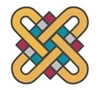 ΠΑΝΕΠΙΣΤΗΜΙΟ ΔΥΤΙΚΗΣ ΜΑΚΕΔΟΝΙΑΣ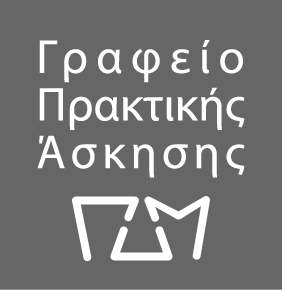 